УТВЕРЖДЕНОДиректор МБОУ СОШ п. Сеймчан______________________________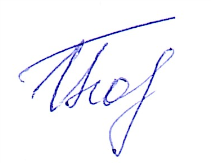  _________ /И.Н.Поддубная/Приказ № 266 от "30".12.2022г.                                        Алгоритмы действий персонала и обучающихся МБОУ СОШ п. Сеймчан при совершении(угрозе совершения) преступлений террористической направленности.Настоящие алгоритмы действий персонала образовательной организации и обучающихся при совершении (угрозе совершения) преступления в формах вооруженного нападения, размещения взрывного устройства, захвата заложников, а также информационного взаимодействия образовательных организаций с территориальными органами МВД России, Росгвардии и ФСБ России (далее - алгоритмы) разработаны на основе Типовых материалов, разработанных межведомственной рабочей группой с участием представителей Минобрнауки России, Минпросвещения России, МВД России, МЧС России, Росгвардии, ФСБ России во исполнение поручений протокола совместного заседания Национального антитеррористического комитета и Федерального оперативного штаба о мерах по повышению уровня готовности образовательных организаций к действиям при возникновении угрозы совершения преступлений террористической направленности от 8 февраля 2022 г. и рекомендованы к применению на объектах образования.	О случаях обнаружения признаков подготовки или проведения возможных террористических актов, обо всех чрезвычайных происшествиях незамедлительно докладывать руководителю  МБОУ СОШ п. Сеймчан (далее – школы) (9-56-38), руководителю управления образования (9-44-41),  единую службу спасения  112, в компетентные органы:Применяемые термины и сокращения:взрывное устройство - предмет, вызывающий подозрения при его обнаружении (имеющий признаки взрывного устройства), который может выглядеть как сумка, сверток, пакет или коробка, бесхозно находящиеся в зоне возможного одновременного присутствия большого количества людей, вблизи взрывоопасных, пожароопасных объектов, различного рода коммуникаций, в том числе при наличии на обнаруженном предмете проводов, веревок, изоленты, издаваемых звуков, исходящих запахов;место сбора - участок местности (здание), расположенный вблизи объекта, обладающий достаточной площадью для размещения людей, подлежащих эвакуации, обеспечивающий безопасное удаление от поражающих факторов взрыва и возможных последствий разрушения конструкций объекта. В целях исключения обморожения людей в зимнее время года местом сбора могут назначаться близлежащие здания достаточной площади иного назначения (формы собственности) по согласованию с руководителем, оперативными службами и правообладателями таких зданий.обучающиеся - физические лица, осваивающие образовательные программы; объект - объект (территория) образовательной организации;оперативные службы - представители территориального органа безопасности, Федеральной службы войск национальной гвардии Российской Федерации (подразделения вневедомственной охраны войск национальной гвардии Российской Федерации), Министерства внутренних дел Российской Федерации и Министерства Российской Федерации по делам гражданской обороны, чрезвычайным ситуациям и ликвидации последствий стихийных бедствий;передача тревожного сообщения - активация системы передачи тревожных сообщений в подразделения войск национальной гвардии Российской Федерации или в систему обеспечения вызова экстренных оперативных служб по единому номеру «112», либо по другому действующему номеру (в том числе посредством телефонной или сотовой связи);персонал, работники - преподавательский состав, административный и иной персонал объекта;руководитель - директор или лицо, его замещающее;система оповещения - автономная система (средство) экстренного оповещения работников, обучающихся и иных лиц, находящихся на объекте, об угрозе совершения или о совершении террористического акта.Вооруженное нападениеРазмещение взрывного устройства1.3. Захват заложниковПриложениеРЕКОМЕНДУЕМЫЕ РАССТОЯНИЯДЛЯ ЭВАКУАЦИИ И ОЦЕПЛЕНИЯ ПРИ ОБНАРУЖЕНИИ ВЗРЫВНОГО УСТРОЙСТВА ИЛИ ПОХОЖЕГО НА НЕГО ПРЕДМЕТАГраната РГД-5 — 50 метровГраната Ф-1 — 200 метровТротиловая шашка массой 200 граммов — 45 метровТротиловая шашка массой 400 граммов — 55 метровПивная банка 0,33 литра — 60 метровЧемодан (кейс) — 230 метровДорожный чемодан — 350 метровАвтомобиль типа «Жигули» — 460 метровАвтомобиль типа «Волга» — 580 метровМикроавтобус — 920 метровГрузовая автомашина (фургон) — 1240 метровОтд МВД России по Среднеканскому району8 (41347) 9-41-38ОВО по Среднеканскому району филиал ФГКУ «ОВО ВНГ России по Магаданской области8 (41347) 9-49-35Пожарная часть № 17 ГПС ОГКУ "ПСЦ ГО ЗНТ и ПБ по Магаданской области"8 (41347) 9-56-12Отдел УФСБ по Магаданской области в п. Ягодное8 (41343) 2-33-11Действия  (руководителя и его заместителей)Действия  (руководителя и его заместителей)Стрелок на территорииСтрелок в здании1. Обеспечить незамедлительную передачу тревожного сообщения (при наличии кнопки экстренного вызова (далее – КЭВ)).1. Обеспечить незамедлительную передачу тревожного сообщения при наличии КЭВ.2. Принять все меры к незамедлительной передаче по системе оповещения сообщения «ВНИМАНИЕ! БАРЬЕР! ВООРУЖЕННОЕ НАПАДЕНИЕ!». 
В случае несрабатывания (отказа, уничтожения) системы оповещения - любым доступным способом.2. Принять все меры к незамедлительной передаче по системе оповещения сообщения «ВНИМАНИЕ! БАРЬЕР! ВООРУЖЕННОЕ НАПАДЕНИЕ!». 
В случае несрабатывания (отказа, уничтожения) системы оповещения - любым доступным способом.3.Незамедлительно информировать о происшествии территориальные органы внутренних дел, ФСБ России и Росгвардии (далее - оперативные службы).3.Незамедлительно информировать о происшествии оперативные службы.4. Незамедлительно информировать о вооруженном нападении орган (организацию) правообладателя объекта (территории), вышестоящий орган (организацию), а также руководителя, в случае его отсутствия на объекте.4.Незамедлительно информировать о вооруженном нападении орган (организацию) правообладателя объекта (территории), вышестоящий орган (организацию), а также руководителя, в случае его отсутствия на объекте.5. Обеспечить прекращение доступа людей и транспортных средств на объект (кроме оперативных служб).5. Обеспечить прекращение доступа людей и транспортных средств на объект (кроме оперативных служб).6. Принять меры к размещению работников и обучающихся в помещениях здания с последующим прекращением их перемещения внутри объекта.6. Принять меры к размещению работников и обучающихся в помещениях здания с последующим прекращением их перемещения внутри объекта.6. Принять меры к размещению работников и обучающихся в помещениях здания с последующим прекращением их перемещения внутри объекта.ПРИ ВОЗМОЖНОСТИ ПРИНЯТЬ МЕРЫПРИ ВОЗМОЖНОСТИ ПРИНЯТЬ МЕРЫПРИ ВОЗМОЖНОСТИ ПРИНЯТЬ МЕРЫ7. К воспрепятствованию дальнейшего продвижения нарушителя и проникновения его в здания (блокирование входов в здания или изоляцию в определенной части территории).7. К воспрепятствованию дальнейшего продвижения нарушителя (изоляцию в определенной части здания).7. К воспрепятствованию дальнейшего продвижения нарушителя (изоляцию в определенной части здания).8. Находиться на постоянной связи с оперативными службами.8. Находиться на постоянной связи с оперативными службами.8. Находиться на постоянной связи с оперативными службами.9. При возможности отслеживать ситуацию 
на территории и направление движения нарушителя.9. При возможности отслеживать ситуацию 
на территории и направление движения нарушителя.9. При возможности отслеживать ситуацию 
на территории и направление движения нарушителя.10. Организовать беспрепятственный доступ 
к месту происшествия оперативных служб.10. Организовать беспрепятственный доступ 
к месту происшествия оперативных служб.10. Организовать беспрепятственный доступ 
к месту происшествия оперативных служб.11. После нейтрализации нарушителя организовать информирование родителей (законных представителей) обучающихся о временном прекращении учебного процесса.11. После нейтрализации нарушителя организовать информирование родителей (законных представителей) обучающихся о временном прекращении учебного процесса.11. После нейтрализации нарушителя организовать информирование родителей (законных представителей) обучающихся о временном прекращении учебного процесса.12. Организовать сбор обучающихся для их последующей передачи родителям (законным представителям).12. Организовать сбор обучающихся для их последующей передачи родителям (законным представителям).12. Организовать сбор обучающихся для их последующей передачи родителям (законным представителям).13. Организовать проведение мероприятий 
по ликвидации последствий происшествия.13. Организовать проведение мероприятий 
по ликвидации последствий происшествия.13. Организовать проведение мероприятий 
по ликвидации последствий происшествия.Действия  персоналаДействия  персоналаДействия  персоналаПри нахождении вне здания объекта немедленнопокинуть территорию, на которой находится преступник, уводя за собой людей, которые находятся в непосредственной близости. В зимний период принять все возможные меры 
к недопущению обморожения обучающихся. Обеспечить информирование оперативных служб и руководителя о ситуации и своем месте нахождения любым доступным способом.При нахождении вне здания объекта немедленнопокинуть территорию, на которой находится преступник, уводя за собой людей, которые находятся в непосредственной близости. В зимний период принять все возможные меры 
к недопущению обморожения обучающихся. Обеспечить информирование оперативных служб и руководителя о ситуации и своем месте нахождения любым доступным способом.При нахождении вне здания объекта немедленно уйти в сторону от здания, в котором находится преступник, уводя за собой людей, которые находятся в непосредственной близости, при возможности покинуть территорию объекта. 
В зимний период принять все возможные меры к недопущению обморожения обучающихся. Обеспечить информирование оперативных служб и руководителя о ситуации и своем месте нахождения любым доступным способом.2. При нахождении в здании объекта переместиться в ближайшее помещение, уводя за собой людей, находящихся поблизости, и далее действовать в указанном ниже порядке.2. При нахождении в здании объекта переместиться в ближайшее помещение, уводя за собой людей, находящихся поблизости, и далее действовать в указанном ниже порядке.2. При нахождении в здании объекта переместиться в ближайшее помещение, уводя за собой людей, находящихся поблизости, и далее действовать в указанном ниже порядке.3. Находясь в помещении, обеспечить блокирование входов всеми доступными средствами, в том числе мебелью.3. Находясь в помещении, обеспечить блокирование входов всеми доступными средствами, в том числе мебелью.3. Находясь в помещении, обеспечить блокирование входов всеми доступными средствами, в том числе мебелью.4. Обеспечить размещение людей наиболее безопасным из возможных способов: как можно дальше от входов, ближе к капитальным стенам, ниже уровня оконных проемов, под прикрытием мебели.4. Обеспечить размещение людей наиболее безопасным из возможных способов: как можно дальше от входов, ближе к капитальным стенам, ниже уровня оконных проемов, под прикрытием мебели.4. Обеспечить размещение людей наиболее безопасным из возможных способов: как можно дальше от входов, ближе к капитальным стенам, ниже уровня оконных проемов, под прикрытием мебели.5. Принять меры к прекращению паники и громких разговоров (звуков) в помещении.5. Принять меры к прекращению паники и громких разговоров (звуков) в помещении.5. Принять меры к прекращению паники и громких разговоров (звуков) в помещении. 6. Обеспечить информирование оперативных служблюбым доступным способом (при возможности). 6. Обеспечить информирование оперативных служблюбым доступным способом (при возможности). 6. Обеспечить информирование оперативных служблюбым доступным способом (при возможности).7. Обеспечить передачу информации 
о вооруженном нападении руководителю любым доступным способом (при возможности).7. Обеспечить передачу информации 
о вооруженном нападении руководителю любым доступным способом (при возможности).7. Обеспечить передачу информации 
о вооруженном нападении руководителю любым доступным способом (при возможности).8. Не допускать общения людей по любым средствам связи.8. Не допускать общения людей по любым средствам связи.8. Не допускать общения людей по любым средствам связи.9. Принять меры к переводу всех имеющихся 
в помещении средств связи и иных приборов (приспособлений), в том числе предназначенных для обеспечения учебного процесса, в беззвучный режим либо их отключению.9. Принять меры к переводу всех имеющихся 
в помещении средств связи и иных приборов (приспособлений), в том числе предназначенных для обеспечения учебного процесса, в беззвучный режим либо их отключению.9. Принять меры к переводу всех имеющихся в помещении средств связи и иных приборов (приспособлений), в том числе предназначенных для обеспечения учебного процесса, в беззвучный режим либо их отключению.10. Ожидать прибытия оперативных служб, разблокировать входы и покидать помещения только по команде руководства либо оперативных служб.10. Ожидать прибытия оперативных служб, разблокировать входы и покидать помещения только по команде руководства либо оперативных служб.10. Ожидать прибытия оперативных служб, разблокировать входы и покидать помещения только по команде руководства либо оперативных служб.11. После нейтрализации нарушителя по указанию руководства обеспечить информирование родителей (законных представителей) о временном прекращении учебного процесса.11. После нейтрализации нарушителя по указанию руководства обеспечить информирование родителей (законных представителей) о временном прекращении учебного процесса.11. После нейтрализации нарушителя по указанию руководства обеспечить информирование родителей (законных представителей) о временном прекращении учебного процесса.12. Обеспечить сбор и передачу обучающихся родителям (законным представителям).12. Обеспечить сбор и передачу обучающихся родителям (законным представителям).12. Обеспечить сбор и передачу обучающихся родителям (законным представителям).13. Обеспечить по указанию руководства проведение мероприятий по ликвидации последствий происшествия.13. Обеспечить по указанию руководства проведение мероприятий по ликвидации последствий происшествия.13. Обеспечить по указанию руководства проведение мероприятий по ликвидации последствий происшествия.14. При проведении операции по пресечению вооруженного нападения:14. При проведении операции по пресечению вооруженного нападения:14. При проведении операции по пресечению вооруженного нападения:- лечь на пол лицом вниз, голову закрыть руками и не двигаться;- лечь на пол лицом вниз, голову закрыть руками и не двигаться;- лечь на пол лицом вниз, голову закрыть руками и не двигаться;- по возможности держаться подальше от проемов дверей и окон;- по возможности держаться подальше от проемов дверей и окон;- по возможности держаться подальше от проемов дверей и окон;- при ранении постараться не двигаться с целью уменьшения потери крови;- при ранении постараться не двигаться с целью уменьшения потери крови;- при ранении постараться не двигаться с целью уменьшения потери крови;- не бежать навстречу сотрудникам, проводящим операцию по пресечению вооруженного нападения, или от них, так как они могут посчитать бегущих за преступников.- не бежать навстречу сотрудникам, проводящим операцию по пресечению вооруженного нападения, или от них, так как они могут посчитать бегущих за преступников.- не бежать навстречу сотрудникам, проводящим операцию по пресечению вооруженного нападения, или от них, так как они могут посчитать бегущих за преступников.Действия обучающихсяДействия обучающихсяДействия обучающихсяПри нахождении вне здания объекта немедленноуйти в сторону от опасности. По возможности покинуть территорию объекта и сообщить родителям (законным представителям) о своем месте нахождения. В случае нахождения 
в непосредственной близости работника организации сообщить ему об опасности и далее действовать по его указаниям.При нахождении вне здания объекта немедленноуйти в сторону от опасности. По возможности покинуть территорию объекта и сообщить родителям (законным представителям) о своем месте нахождения. В случае нахождения 
в непосредственной близости работника организации сообщить ему об опасности и далее действовать по его указаниям.При нахождении вне здания объекта немедленноуйти в сторону от опасности. По возможности покинуть территорию объекта и сообщить родителям (законным представителям) о своем месте нахождения. В случае нахождения 
в непосредственной близости работника организации сообщить ему об опасности и далее действовать по его указаниям.2. При нахождении в здании переместиться 
в ближайшее помещение или в сторону работника организации, сообщить ему об опасности и далее действовать по его указаниям.2. При нахождении в здании переместиться 
в ближайшее помещение или в сторону работника организации, сообщить ему об опасности и далее действовать по его указаниям.2. При нахождении в здании переместиться 
в ближайшее помещение или в сторону работника организации, сообщить ему об опасности и далее действовать по его указаниям.3. Помочь работнику организации заблокировать входы, в том числе с помощью мебели (самостоятельно заблокировать входы, если рядом не оказалось работника).3. Помочь работнику организации заблокировать входы, в том числе с помощью мебели (самостоятельно заблокировать входы, если рядом не оказалось работника).3. Помочь работнику организации заблокировать входы, в том числе с помощью мебели (самостоятельно заблокировать входы, если рядом не оказалось работника).4. Разместиться наиболее безопасным из возможных способов: как можно дальше от входов, ближе к капитальным стенам, ниже уровня оконных проемов, под прикрытием мебели.4. Разместиться наиболее безопасным из возможных способов: как можно дальше от входов, ближе к капитальным стенам, ниже уровня оконных проемов, под прикрытием мебели.4. Разместиться наиболее безопасным из возможных способов: как можно дальше от входов, ближе к капитальным стенам, ниже уровня оконных проемов, под прикрытием мебели.5. Сохранять спокойствие, разговаривать тихо, внимательно слушать и выполнять указания работника организации.5. Сохранять спокойствие, разговаривать тихо, внимательно слушать и выполнять указания работника организации.5. Сохранять спокойствие, разговаривать тихо, внимательно слушать и выполнять указания работника организации.6. Переключить средства связи в бесшумный режим либо их выключить.6. Переключить средства связи в бесшумный режим либо их выключить.6. Переключить средства связи в бесшумный режим либо их выключить.7. Оказать помощь и поддержку другим обучающимся только по указанию работника организации.7. Оказать помощь и поддержку другим обучающимся только по указанию работника организации.7. Оказать помощь и поддержку другим обучающимся только по указанию работника организации.8. Разблокировать выходы и выходить 
из помещения только по указанию работника организации, руководителя или оперативных служб.8. Разблокировать выходы и выходить 
из помещения только по указанию работника организации, руководителя или оперативных служб.8. Разблокировать выходы и выходить 
из помещения только по указанию работника организации, руководителя или оперативных служб.9. При проведении операции по пресечению вооруженного нападения:9. При проведении операции по пресечению вооруженного нападения:9. При проведении операции по пресечению вооруженного нападения:- лечь на пол лицом вниз, голову закрыть руками и не двигаться;- лечь на пол лицом вниз, голову закрыть руками и не двигаться;- лечь на пол лицом вниз, голову закрыть руками и не двигаться;- по возможности держаться подальше от проемов дверей и окон;- по возможности держаться подальше от проемов дверей и окон;- по возможности держаться подальше от проемов дверей и окон;- при ранении постараться не двигаться с целью уменьшения потери крови;- при ранении постараться не двигаться с целью уменьшения потери крови;- при ранении постараться не двигаться с целью уменьшения потери крови;- не бежать навстречу сотрудникам, проводящим операцию по пресечению вооруженного нападения, или от них, так как они могут посчитать бегущих за преступников.- не бежать навстречу сотрудникам, проводящим операцию по пресечению вооруженного нападения, или от них, так как они могут посчитать бегущих за преступников.- не бежать навстречу сотрудникам, проводящим операцию по пресечению вооруженного нападения, или от них, так как они могут посчитать бегущих за преступников.                   Действия руководства (руководителя и его заместителей)                   Действия руководства (руководителя и его заместителей)Взрывное устройствообнаружено на входе (при попытке проноса)Взрывное устройство обнаружено в здании1. Обеспечить незамедлительную передачу тревожного сообщения при наличии КЭВ.Прибыть на место обнаружения предмета, похожего на взрывное устройство (кроме случаев получения информации о минировании посредством телефонных звонков и сообщений), оценить обстановку (возможно с привлечением работника охранной организации (работника охраны)) и принять решение 
об информировании оперативных служб и эвакуации людей.2. Дать вахтеру  распоряжение о передаче посредством системы оповещения или любым доступным способом сообщения: «ВНИМАНИЕ! СРОЧНАЯ ЭВАКУАЦИЯ!».2. Дать вахтеру распоряжение о передаче посредством системы оповещения или любым доступным способом сообщения: «ВНИМАНИЕ! СРОЧНАЯ ЭВАКУАЦИЯ!».3. Незамедлительно информировать оперативные службы об обнаружении взрывного устройства (попытки его проноса).3. Незамедлительно информировать оперативные службы об обнаружении взрывного устройства (попытки его проноса).4. Незамедлительно информировать об обнаружении взрывного устройства орган (организацию) правообладателя объекта (территории), вышестоящий орган (организацию), 
а также руководителя в случае его отсутствия 
на объекте.4. Незамедлительно информировать об обнаружении взрывного устройства орган (организацию) правообладателя объекта (территории), вышестоящий орган (организацию), 
а также руководителя в случае его отсутствия на объекте.5. По возможности организовать отключение 
на объекте электричества. Отключение не производится в случаях, когда взрывное устройство каким-либо образом соединено с указанными коммуникациями.5. По возможности организовать отключение 
на объекте электричества. Отключение не производится в случаях, когда взрывное устройство каким-либо образом соединено с указанными коммуникациями.6. Организовать открытие окон, дверей доступность коридоров и эвакуационных выходов.6. Организовать открытие окон, дверей доступность коридоров и эвакуационных выходов.7. Организовать контроль за осуществлением эвакуации людей в соответствии с планом и порядком эвакуации.7. Организовать контроль за осуществлением эвакуации людей в соответствии с планом и порядком эвакуации.8. По завершении эвакуации организовать информировании родителей (законных представителей) о временном прекращении учебного процесса.8. По завершении эвакуации организовать информировании родителей (законных представителей) о временном прекращении учебного процесса.9. Направить к месту сбора назначенных лиц для осуществления контроля за передачей обучающихся родителям (законным представителям).9. Направить к месту сбора назначенных лиц для осуществления контроля за передачей обучающихся родителям (законным представителям).10. Находиться вблизи объекта до прибытия оперативных служб.10. Находиться вблизи объекта до прибытия оперативных служб.11. После завершения работы оперативных служб и по их рекомендациям организовать проведение мероприятий по ликвидации последствий происшествия.11. После завершения работы оперативных служб и по их рекомендациям организовать проведение мероприятий по ликвидации последствий происшествия.Действия персоналаДействия персонала1. Находиться на безопасном расстоянии 
(см. Приложение) от взрывного устройства 
до прибытия руководителя и далее действовать 
в соответствии с его указаниями.  1. При нахождении рядом с обнаруженным предметом, похожим на взрывное устройство, громко обратиться к окружающим: «ЧЬЯ CУMKA (ПAKET, КОРОБКА)?». Если ответа не последовало, отвести окружающих на безопасное расстояние.1. Находиться на безопасном расстоянии 
(см. Приложение) от взрывного устройства 
до прибытия руководителя и далее действовать 
в соответствии с его указаниями.Обеспечить незамедлительное информированиеРуководителя, его заместителя об обнаружении взрывного устройства любым доступным способом.1. Находиться на безопасном расстоянии 
(см. Приложение) от взрывного устройства 
до прибытия руководителя и далее действовать 
в соответствии с его указаниями.3. Находиться на безопасном расстоянии (см. Приложение) от взрывного устройства до прибытия руководителя и далее действовать 
в соответствии с его указаниями.2. При объявлении приступить к эвакуации, по возможности с личными (ценными) вещами, теплой одеждой к месту сбора в соответствии с планом и порядком эвакуации (в зимний период принять все возможные меры к исключению случаев обморожения обучающихся).4. При объявлении приступить к эвакуации, по возможности с личными (ценными) вещами, теплой одеждой к месту сбора в соответствии 
с планом и порядком эвакуации (в зимний период принять все возможные меры к исключению случаев обморожения обучающихся).  3. При нахождении в помещении, не допуская паники, обеспечить отключение всех имеющихся в помещении средств связи и иных приборов (приспособлений), в том числе предназначенных для обеспечения учебного процесса.  5. При нахождении в помещении, не допуская паники, обеспечить отключение всех имеющихся в помещении средств связи и иных приборов (приспособлений), в том числе предназначенных для обеспечения учебного процесса.4. По возможности отключить на объекте электричество. Отключение не производится в случаях, когда взрывное устройство каким-либо образом соединено с указанными коммуникациями.6. По возможности отключить на объекте электричество. Отключение не производится в случаях, когда взрывное устройство каким-либо образом соединено с указанными коммуникациями.5. По возможности открыть все окна и двери для рассредоточения ударной волны.7. По возможности открыть все окна и двери для рассредоточения ударной волны.6. По указанию руководителя осуществить проверку помещений на предмет эвакуации людей и 
о результатах сообщить руководителю или назначенному им лицу.8. По указанию руководителя осуществить проверку помещений на предмет эвакуации людей и о результатах сообщить руководителю или назначенному им лицу.7. По указанию руководителя обеспечить информирование родителей (законных представителей) о временном прекращении учебного процесса.9. По указанию руководителя обеспечить информирование родителей (законных представителей) о временном прекращении учебного процесса.8. Обеспечить по указанию руководителя или назначенных им лиц передачу обучающихся родителям (законным представителям).10. Обеспечить по указанию руководителя или назначенных им лиц передачу обучающихся родителям (законным представителям). 9. После завершения работы оперативных служб и по распоряжению руководителя обеспечить проведение мероприятий по ликвидации последствий происшествия.11. После завершения работы оперативных служб и по распоряжению руководителя обеспечить проведение мероприятий по ликвидации последствий происшествия.	Действия обучающихся	Действия обучающихсяПроследовать на безопасное расстояние(см. Приложение) от предполагаемого взрывного устройства (места его проноса или провоза).Не трогать и не приближаться к оставленнымдругими лицами (бесхозным) предметам.2. Действовать по распоряжению руководителя или работника организации.2. В случае обнаружения оставленного другими лицами (бесхозного) предмета громко обратиться 
к окружающим: «ЧЬЯ CУMKA (ПAKET, КОРОБКА)?». Если ответа не последовало, сообщить работнику организации, вахтеру, либо обучающемуся старшего возраста.3. В случае эвакуации сохранять спокойствие, отключить средства связи.3. Проследовать на безопасное расстояние (см. Приложение) от предполагаемого взрывного устройства (места его проноса или провоза).4. Оказывать помощь и поддержку другим обучающимся только по указанию персонала организации.4. Действовать по распоряжению руководителя, работника охранной организации (работника охраны) или персонала организации.4. Оказывать помощь и поддержку другим обучающимся только по указанию персонала организации.5. В случае эвакуации сохранять спокойствие, отключить средства связи.4. Оказывать помощь и поддержку другим обучающимся только по указанию персонала организации.6. Оказывать помощь и поддержку другим обучающимся только по указанию персонала организации.Действия Руководства (руководителя и его заместителей)1. Обеспечить незамедлительную передачу тревожного сообщения (при наличии КЭВ).2. Незамедлительно информировать о происшествии оперативные службы.3. Незамедлительно информировать о захвате заложников орган (организацию) — правообладателя объекта (территории), вышестоящий орган (организацию), а также руководителя в случае его отсутствия на объекте.4. Незамедлительно прибыть к месту захвата заложников и не приближаясь к нарушителю, оценить обстановку и принять решение о направлениях и способах эвакуации людей.5. Обеспечить любым доступным способом информирование людей, находящихся в близлежащих 
к опасной зоны помещениях, о происшествии и необходимости блокирования входов в целях недопущения захвата большего числа заложников и перемещения нарушителя в более защищенное место.6. Обеспечить любыми доступными способами вывод людей из опасной зоны, при невозможности прекратить всякого рода передвижения.7. При возможности лично и через назначенных лиц вести наблюдение за нарушителем и его перемещениями, находясь на безопасном удалении до прибытия оперативных служб.8. По собственной инициативе в переговоры с нарушителем не вступать и иными действиями его не провоцировать.9. Обеспечить эвакуацию людей в соответствии с планом и порядком эвакуации, в той части объекта, которая не находится под контролем нарушителя, без использования системы оповещения.10. По завершении эвакуации организовать информирование родителей (законных представителей) 
о временном прекращении учебного процесса.11. Направить к месту сбора назначенных лиц для осуществления контроля за передачей обучающихся родителям (законным представителям).12. Обеспечить беспрепятственный доступ к месту происшествия оперативных служб.13. По прибытии оперативных служб действовать согласно их распоряжениям.14. После завершения работы оперативных служб и по их рекомендациям организовать проведение мероприятий по ликвидации последствий происшествия.	Действия персонала1. При нахождении рядом с местом захвата заложников попытаться покинуть опасную зону, уводя за собой находящихся поблизости людей.2. При невозможности таких действий оставаться на месте, не провоцировать нарушителя, выполнять его требования, не допускать паники среди обучающихся и персонала, не переключать на себя внимание нарушителя.3. При нахождении в помещении вблизи места захвата заложников, обеспечить блокирование входов всеми доступными средствами, в том числе мебелью.4. Принять меры к прекращению паники и громких разговоров (звуков) в помещении.5. Обеспечить размещение людей наиболее безопасным из возможных способов, как можно дальше 
от входов, ближе к капитальным стенам, ниже уровня оконных проемов, под прикрытием мебели.6. Принять меры к переводу всех имеющихся в помещении средств связи и иных приборов (приспособлений), в том числе предназначенных для обеспечения учебного процесса, в беззвучный режим либо их отключению.7. Не допускать общения обучающихся и персонала по любым средствам связи.8. Обеспечить передачу информации о захвате заложников руководству любым доступным способом. 9. Обеспечить информирование оперативных служб любым доступным способом (при возможности).10. Ожидать прибытия 	оперативных служб, разблокировать входы и покидать помещения только 
по команде руководства либо оперативных служб.11. При нахождении вне опасной зоны (далеко от места захвата заложников) обеспечить проведение эвакуации людей, при возможности с личными (ценными) вещами, теплой одеждой к месту сбора в соответствии с планом и порядком эвакуации (в зимний период принять все возможные меры к исключению случаев обморожения обучающихся).12. Убедившись в полной эвакуации из помещения, (при возможности) закрыть входы.13. По указанию руководства осуществить проверку помещений на предмет эвакуации людей, 
о результатах сообщить руководству.14. По указанию руководства обеспечить информирование родителей (законных представителей) обучающихся о временном прекращении учебного процесса.15. Обеспечить по указанию руководства передачу обучающихся родителям (законным представителям).16. После завершения работы оперативных служб и по распоряжению руководства обеспечить проведение мероприятий по ликвидации последствий происшествия.17. Во время проведения операции по освобождению:- лечь на пол лицом вниз, голову закрыть руками и не двигаться; - по возможности держаться подальше от проемов дверей и окон;- при ранении постараться не двигаться с целью уменьшения потери крови;- не бежать навстречу сотрудникам, проводящим операцию, или от них, так как они могут посчитать бегущих за преступников.	Действия обучающихся1. При нахождении рядом с местом захвата заложников попытаться покинуть опасную зону, при невозможности таких действий оставаться на месте, не провоцировать нарушителя, выполнять его требования, сохранять спокойствие и не допускать паники, вести себя как можно незаметнее и не переключать на себя внимание нарушителя.2. При нахождении в помещении вблизи места захвата заложников помочь работникам организации заблокировать входы, в том числе с помощью мебели (самостоятельно заблокировать входы, если рядом не оказалось работника), сохранять спокойствие, разговаривать тихо, внимательно слушать и выполнять указания работника организации.3. Разместиться наиболее безопасным из возможных способов: как можно дальше от входов, ближе 
к капитальным стенам, ниже уровня оконных проемов, под прикрытием мебели.4. Переключить средства связи в бесшумный режим либо выключить их.5. Оказать помощь и поддержку другим обучающимся только по указанию работника организации.6. Разблокировать выходы и выходить из помещения только по указанию работника организации, руководителя или оперативных служб.7. Во время проведения операции по освобождению:- лечь на пол лицом вниз, голову закрыть руками и не двигаться; - по возможности держаться подальше от проемов дверей и окон;- при ранении постараться не двигаться с целью уменьшения потери крови;- не бежать навстречу сотрудникам, проводящим операцию, или от них, так как они могут посчитать бегущих за преступников.